SNP Memo #2022-2023-45
COMMONWEALTH of VIRGINIA 
Department of Education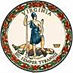 DATE: January 26, 2023TO: Potential New Program SponsorsFROM: Sandra C. Curwood, PhD, RDN, SandySUBJECT: Mandatory Training for New School Nutrition Program SponsorsPrivate schools in Virginia that are interested in participating in the National School Lunch Program and/or the School Breakfast Program that have not previously participated are required to complete training and have an approved application with the Virginia Department of Education, Office of School Nutrition Programs in order to operate these programs in School year 2023-2024.Each school’s superintendent and the school nutrition program administrator are required to complete the required training.  Other school staff members are welcome to attend.This training, Introduction to School Nutrition Programs, is being provided via webinar on Thursday, February 9, 2023, from 2:00–4:00 p.m. Registration details are below. Schools interested in participation in NSLP and SBP for the school year 2023-2024 must attend this training. When: Thursday, February 9, 2023, 2:00–4:00 p.m. Topic: Introduction to Virginia School Nutrition ProgramsRegister in advance for this webinar.After registering, you will receive a confirmation email containing information about joining the webinar.If you have any questions, please contact Matthew Franklin, SNP Regional Specialist to the private schools, via email at Matthew.Franklin@doe.virginia.gov.SCC/AMN/cc